									    Bland Management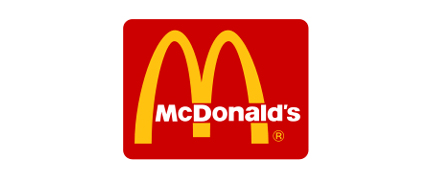 PO Box 17022Alexandria, VA 22302703-379-2266 Phone703-379-2267 FaxDonation Request FormThis form must be completed and returned to a McDonald’sRestaurant or Mailed, Faxed or E-mailed to the address above at least 45 days prior to your event.Name of Organization, Group or School:_____________________________________________________________________Contact Person:_____________________________________________________________________Telephone Number & Email Address:______________________________________________________________________Best Time to Contact You:______________________________________________________________________Tax Exempt ID#:______________________________________________________________________Type of Request/Donation: ____________________________________________________________________________________________________________________________________________Event Title:______________________________________________________________________Location & Date of Event:______________________________________________________________________Event Description & Number of Atendees:________________________________________________________________________________________________________________________________________________________________________________________________________________________________________________________________________________________Any Special Instructions:______________________________________________________________________________________________________________________________________________________________________________________________________________Bland Management is committed to helping organizations in our community; we take pride in giving back.  We are only able to help groups in our area of Fairfax County, Fairfax City and Arlington County.  All outside requests will not be considered.  Please fill out the donation form.  We will review your request and get back with you in a timely manner once we make our decision.  We try to give back to the community as much and as often as possible, we will consider all requests, however; we cannot honor all the requests we receive.  In order to be fair to all organizations, the following guidelines must be followed:PLEASE NOTE THE FOLLOWING:* FOR NON PROFIT ORGANIZATIONS ONLY.* ALL DONATION REQUEST FORMS MUST BE ACCOMPANIED BY AN ORGANIZATIONLETTERHEAD.* ALL DONATION REQUEST FORMS MUST BE RECEIVED 45 DAYS PRIOR TO YOUR EVENT INORDER TO BE CONSIDERED.*A RECEIPT ON ORGANIZATION LETTERHEAD MUST BE PROVIDED UPON RECEIPT OF THE DONATION.* THIS IS ONLY A REQUEST FOR A DONATION